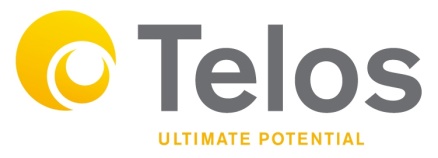 Music Policy 5/22/17Principles:Music can be a healthy resource for students.Music needs high oversight as the students can abuse it by using it to isolate or stay stuck in counter culture as a result of listening to the wrong type of musicMusic can be seen as a therapeutic intervention or a privilege. Individual music devices are not seen as a Telos right. A privilege is not a right. Privileges can be suspended at any time if staff members determine it is not in the student’s best interest. Personal iPods:Individual MP3 players are a privilege that can be earned through the treatment team as long as the student has earned adequate trust.An individual MP3 can be used between Monday through Sunday from 330pm to 5pm and at shutdowns between 9 and 10pm.  It is important that students show proper etiquette when using personal iPod (not isolating, ear buds out when others are speaking to them, music not loud or disruptive to others, etc.).  Poor etiquette will result in a suspension of the privilege.Individual MP3 must be charged, stored and checked in and out by the lead or acting lead only.The MP3 will be secured in a locked cabinet when not in use.The device can only have Telos approved music on it downloaded from the Telos iTunes account at the front desk.  If non-Telos approved music is discovered on the iPod the privilege will be lost.Telos will not be liable for lost devices.Music will be able to download music on their devices from the Telos approved library.  They will need to schedule a time to do so with the person at the front desk during approved times. Music downloads will not be available at any other times.Floor iPods:The floors will have 1 music R&P iPod used to help students sootheThe floors will have a Bluetooth speaker that connects to the floor iPod. This device needs to be governed by the residential staff on shift. It is to be locked up when not in use. The floors can use the Bluetooth speaker to enjoy community music between 7-830am, 330-5pm and 9-10pm.Measurements:Is this soothing?Is it managed properly by leads as a privilege?Is the iPod a source of conflict?Are the parameters respected by the students and the staff?Is the iPod a tool for isolation?Are responsibilities suffering from music use?